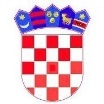 REPUBLIKA HRVATSKAKRAPINSKO ZAGORSKA ŽUPANIJA      OPĆINA VELIKO TRGOVIŠĆE         OPĆINSKO VIJEĆEKLASA: 023-01/21-01/300					 URBROJ: 2140-30-01/05-22-8Veliko Trgovišće, 31.03.2022.g. Na temelju članka 119. stavka 1. Zakona o sudovima ("Narodne novine"broj: 28/13, 33/15, 82/15, 82/16, 67/18, 126/19 i 130/20.)  i  članka  35.  Statuta Općine Veliko Trgovišće („Službeni glasnik KZŽ“ broj: 23/09, 8/13, 6/18, 17/20, 8/21, 30/21  -  proč.tekst.)  Općinsko vijeće Općine Veliko Trgovišće  na 9. sjednici  održanoj dana  31.03. 2022. godine  donijelo je   Z A K LJ U Č A K	Za imenovanje  suca  porotnika  Općinskog suda u Zlataru   p r e d l a ž e   s e:	1.    IRENA GAŠPARIĆ rođ. 26.03.1993. godine, iz Zagreba,  3. Maksimirsko naselje br. 4. 								PREDSJEDNICA							     OPĆINSKOG VIJEĆA 							      Štefica Kukolja,ing.građ.Dostaviti:1. Irena Gašparić, 3. Maksimirsko naselje br. 4., Zagreb2. Krapinsko zagorska županija- Upravni odjel za poslove Županijske skupštine, 3. Evidencija, ovdje4. Arhiva, ovdje